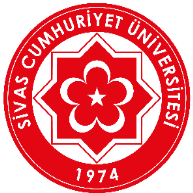 T.C.SİVAS CUMHURİYET ÜNİVERSİTESİYAYIN DEVİR FORMUEk-5Telif ettiğim “……………………………..” adlı eserin …/…/.... tarihli sözleşme gereğince Cumhuriyet Üniversitesi Rektörlüğü tarafından adıma sağlanacak telif hakkını  (………………..TL) bedel karşılığında Cumhuriyet Üniversitesi Yayın Yönergesinin 9 ve 16. Maddesine göre Cumhuriyet Üniversitesi Rektörlüğüne devir ettim. Yazar: Unvanı ve Adı Soyadı:Tarih:  …. / …. /2023İmza: